 Технологическая карта – инструкция по выполнению лабораторной работы  Измерение потенциалов точек электрической цепиЦель работы: Научиться измерять потенциалы точек электрической цепи и по данным измерений строить потенциальную диаграмму. Сравнить опытные значения потенциалов с расчетными.Приборы и оборудование: Батареи аккумуляторные Е1 и Е2.Вольтметр М45  0 – 15 В.Реостат  R1 = 10 ОмРеостат  R2 = 20 Ом Реостат  R3 = 30 Ом.Ключ.Схема опыта: Рис.1.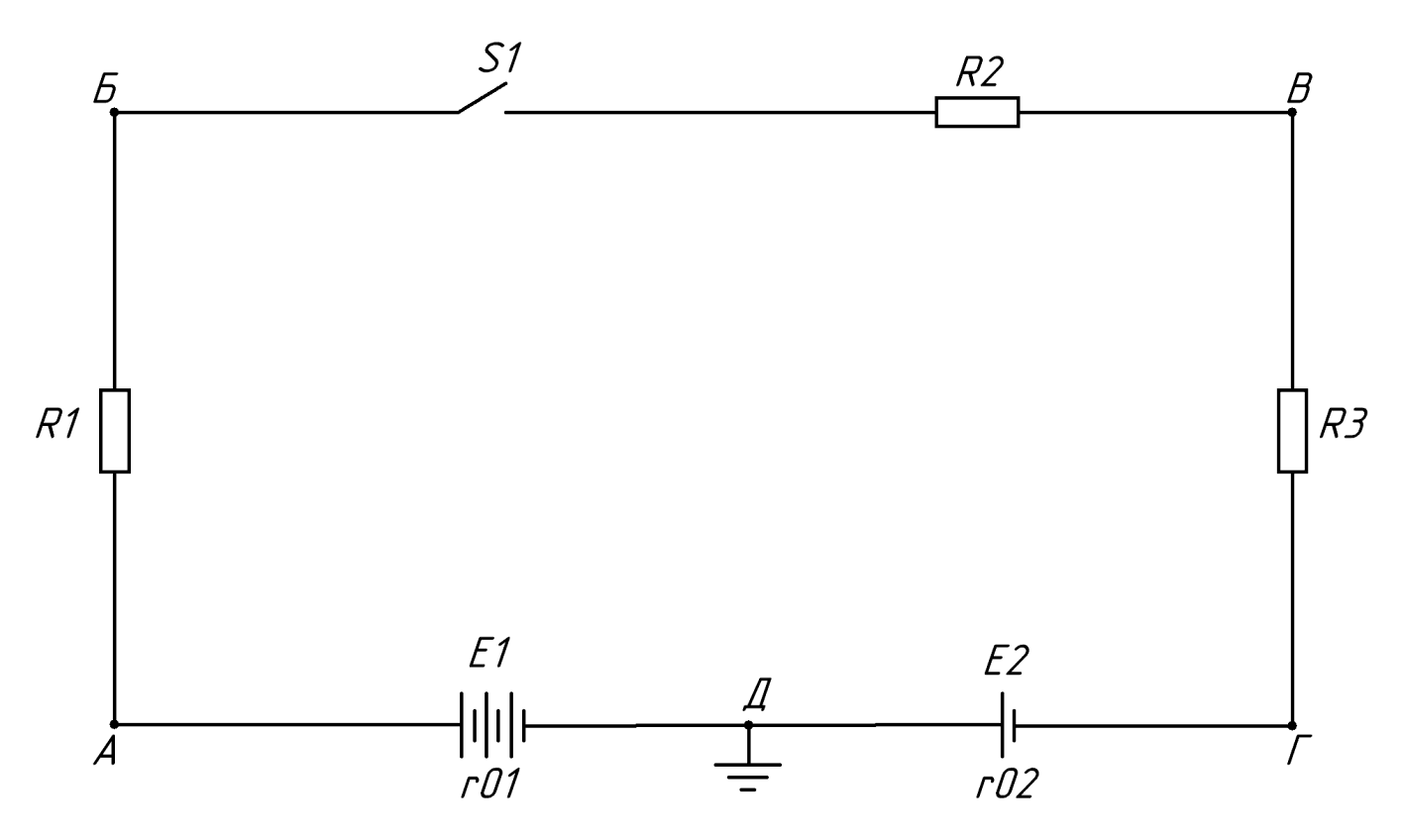 Порядок работы. Ознакомиться с приборами и оборудованием необходимым для выполнения работы, записать их основные технические данные.Измерить ЭДС каждого источника питания вольтметром. Собрать схему (рис.1) и предъявить ее на проверку руководителю. При замкнутом рубильнике измерить вольтметром потенциалы точек А, Б, В, Г и напряжение UБВ.Собрать схему (рис.2) и предъявить ее на проверку руководителю. Измерить потенциалы точек А, Б, В, Г и напряжение UБВ при замкнутом рубильнике. Результаты измерений занести в таблицу 1.Схема опыта: Рис.2.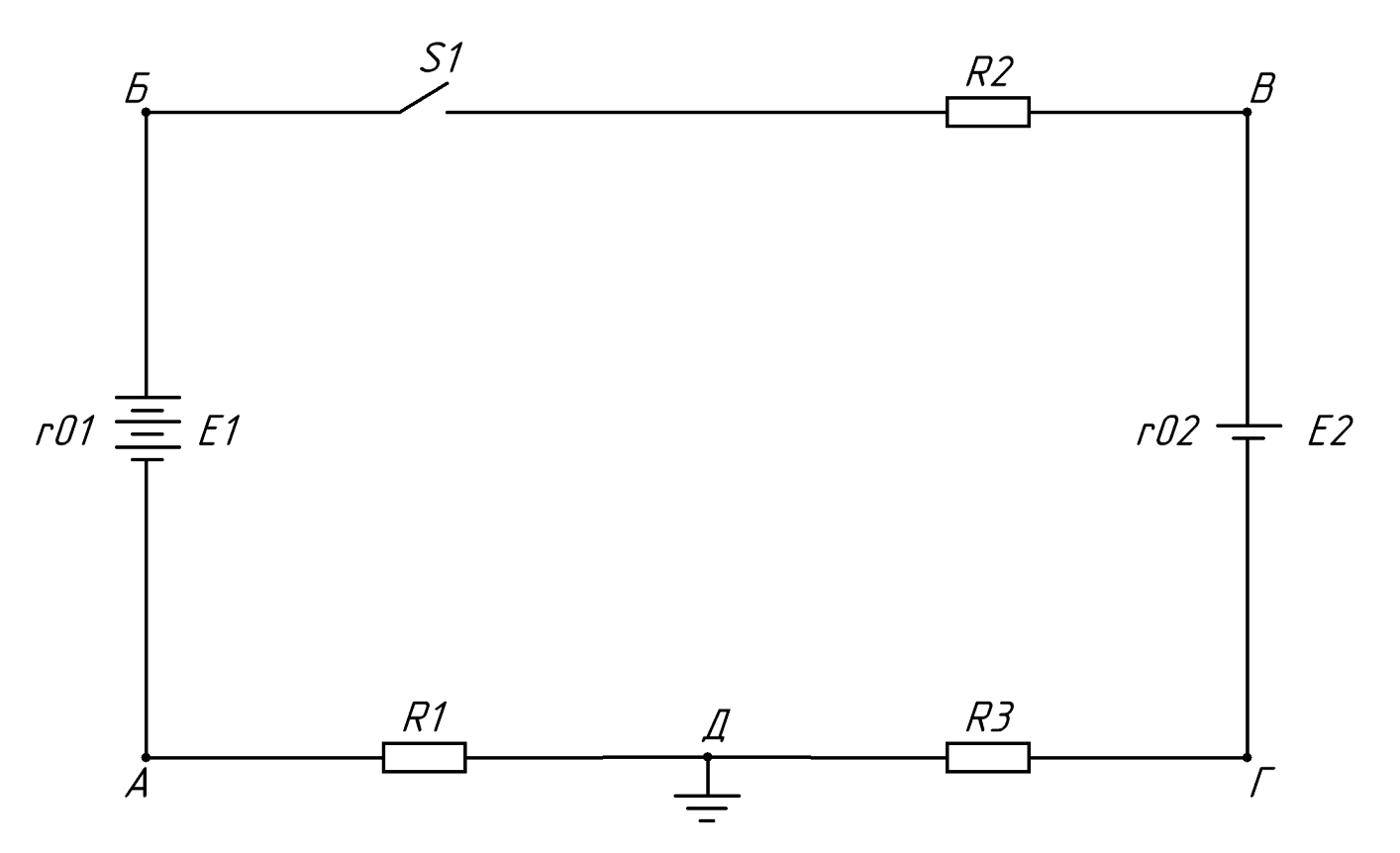 Имея в виду, что R1 = 10 Ом, R2 = 20 Ом, R3 = 30 Ом, зная ЭДС Е1 и Е2 рассчитать для каждого случая φА, φБ, φВ, φГ, φ Д, UБВ. Принять  R01 = 0, R02 = 0.Результаты расчетов занести в таблицу 1.Сила тока , А.Таблица 1 Результаты измерений и вычислений6. По опытным данным для каждого случая построить в масштабе потенциальную диаграмму контура АБВГД  φ = f(R)	Масштабы:  МR =      Ом/см;	М φ =          В/смОпыт 1 				          Опыт 2     			            φ, В  					         φ, В  	    R, Ом                                                           R, Ом5.  Составить отчет о проделанной работе.Ответить на контрольные вопросы:Как определить падение напряжения внутри источника питания?Каким образом можно измерить ЭДС источника тока?Что называется ЭДС источника тока? № схемыЕ1Е2φА , ВφА , ВφБ , ВφБ , ВφВ , ВφВ , ВφГ , ВφГ , Вφ Д , Вφ Д , ВUБВ , ВUБВ , В№ схемыЕ1Е2опытрасчетопытрасчетопытрасчетопытрасчетопытрасчетопытрасчет12